Appendix DOnline SurveyThis file includes screen shots of draft online training program: NIOSH training for law enforcement on shift work and long work hours. The training is about 185 webpages long. Interspersed across the training are about 13 videos that are 30 second to 2 minutes long from interviews of police officers, a police chief, and a police trainer. The screen shots below include the landing page, 2nd page with the left navigation panel listing the training modules, pages for objectives from each of the 12 modules, and the last page of the training. The training program can be viewed in full on this development website:  https://wwwdev.cdc.gov/niosh/z-lab-945/police_training/default.html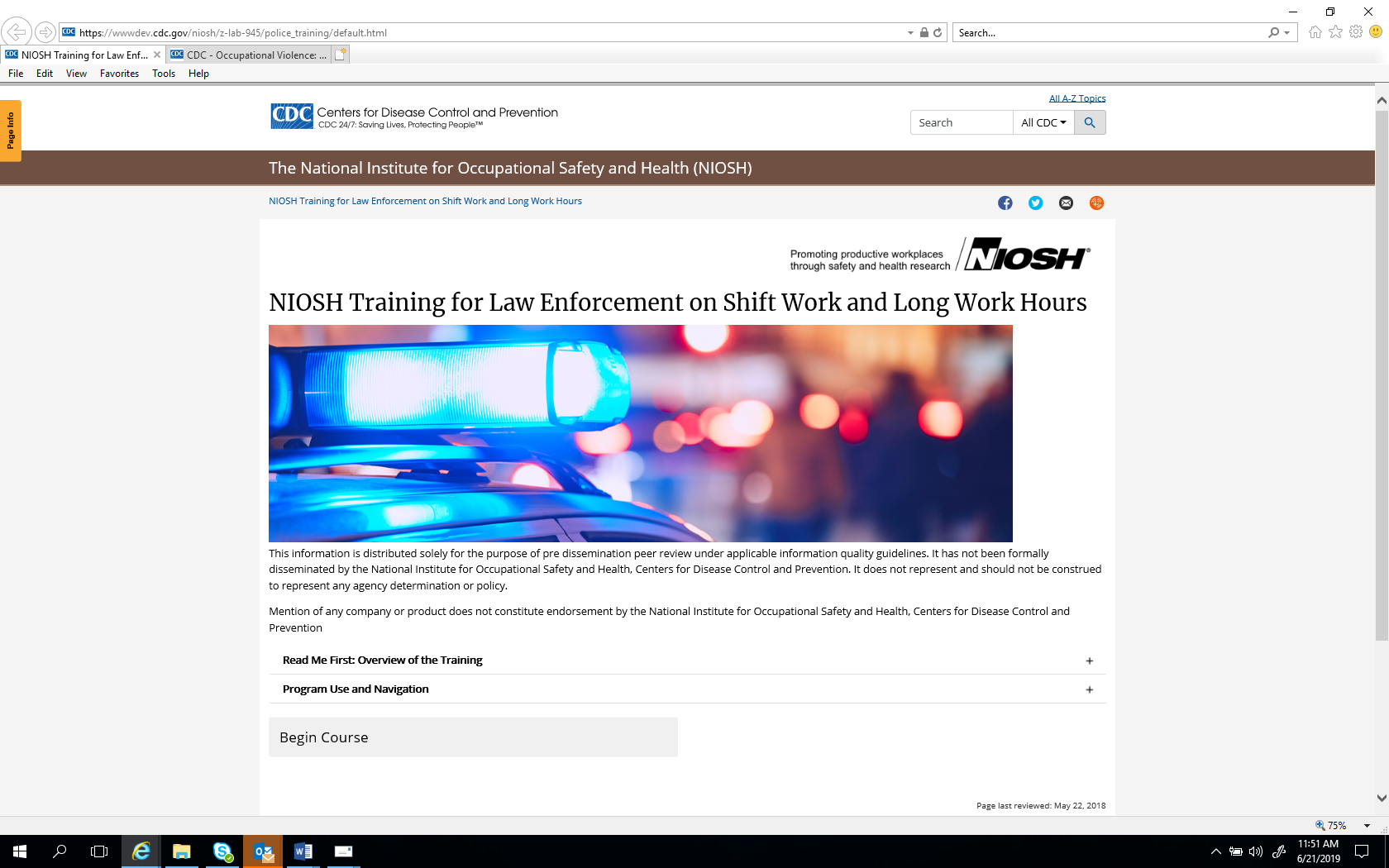 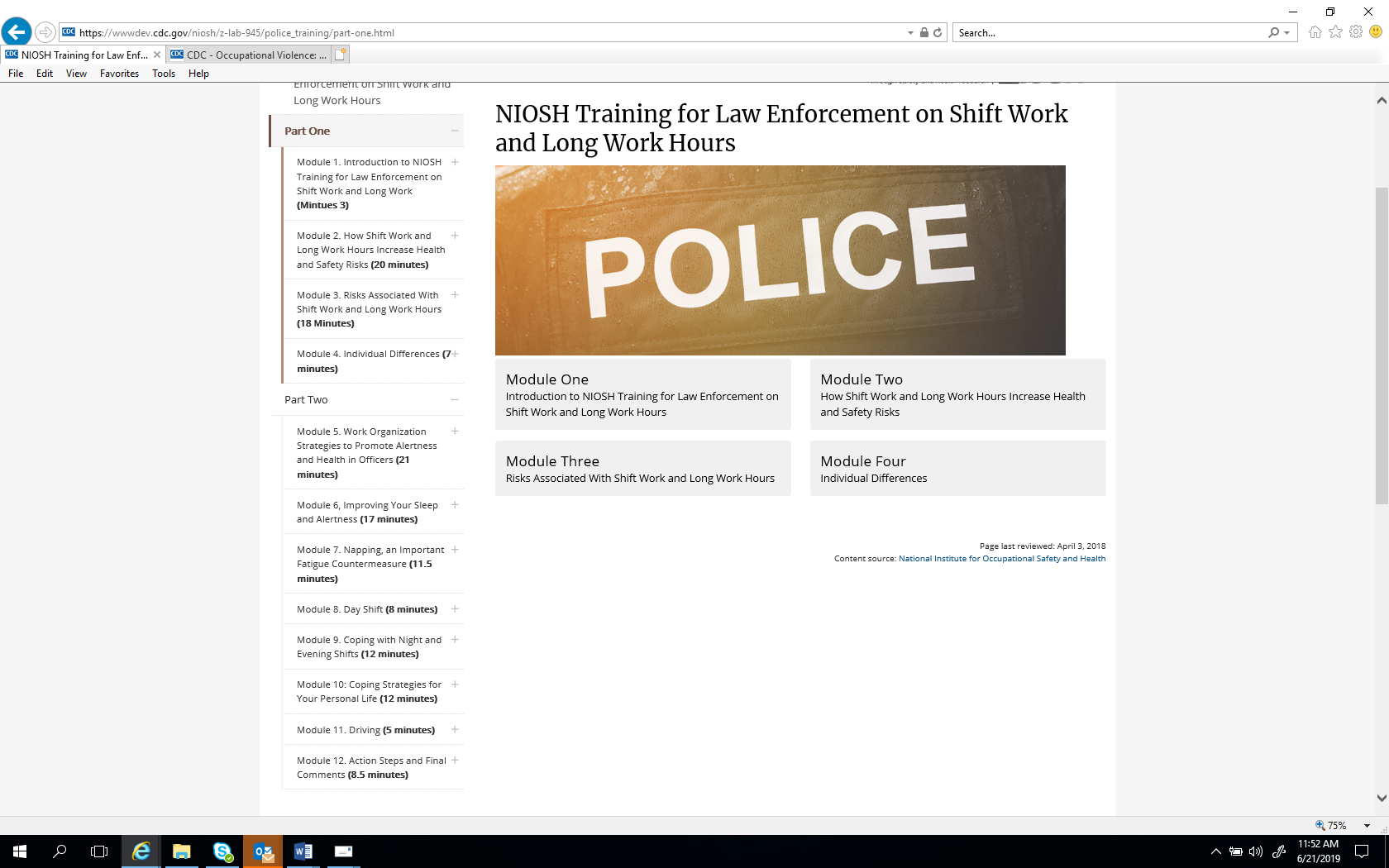 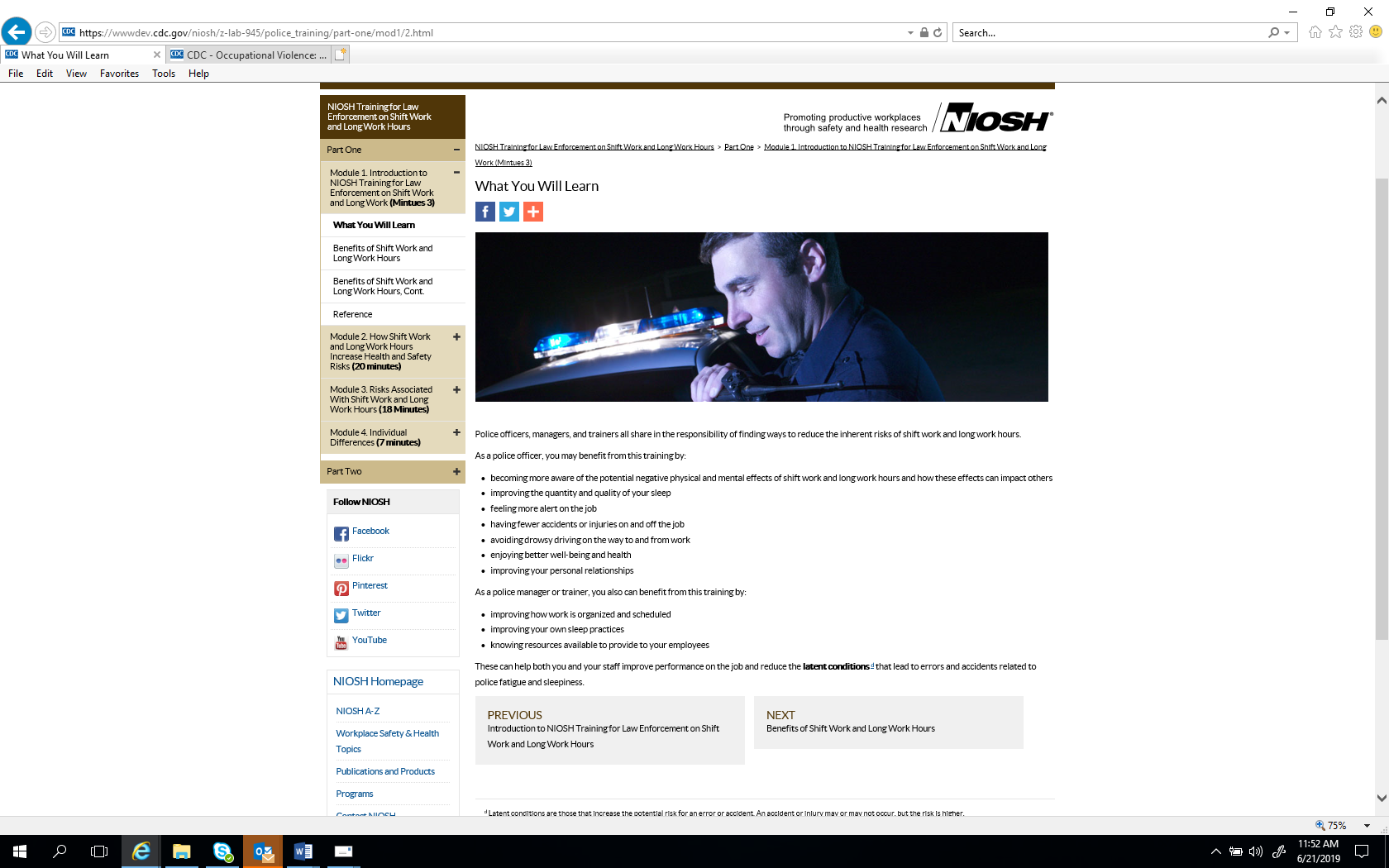 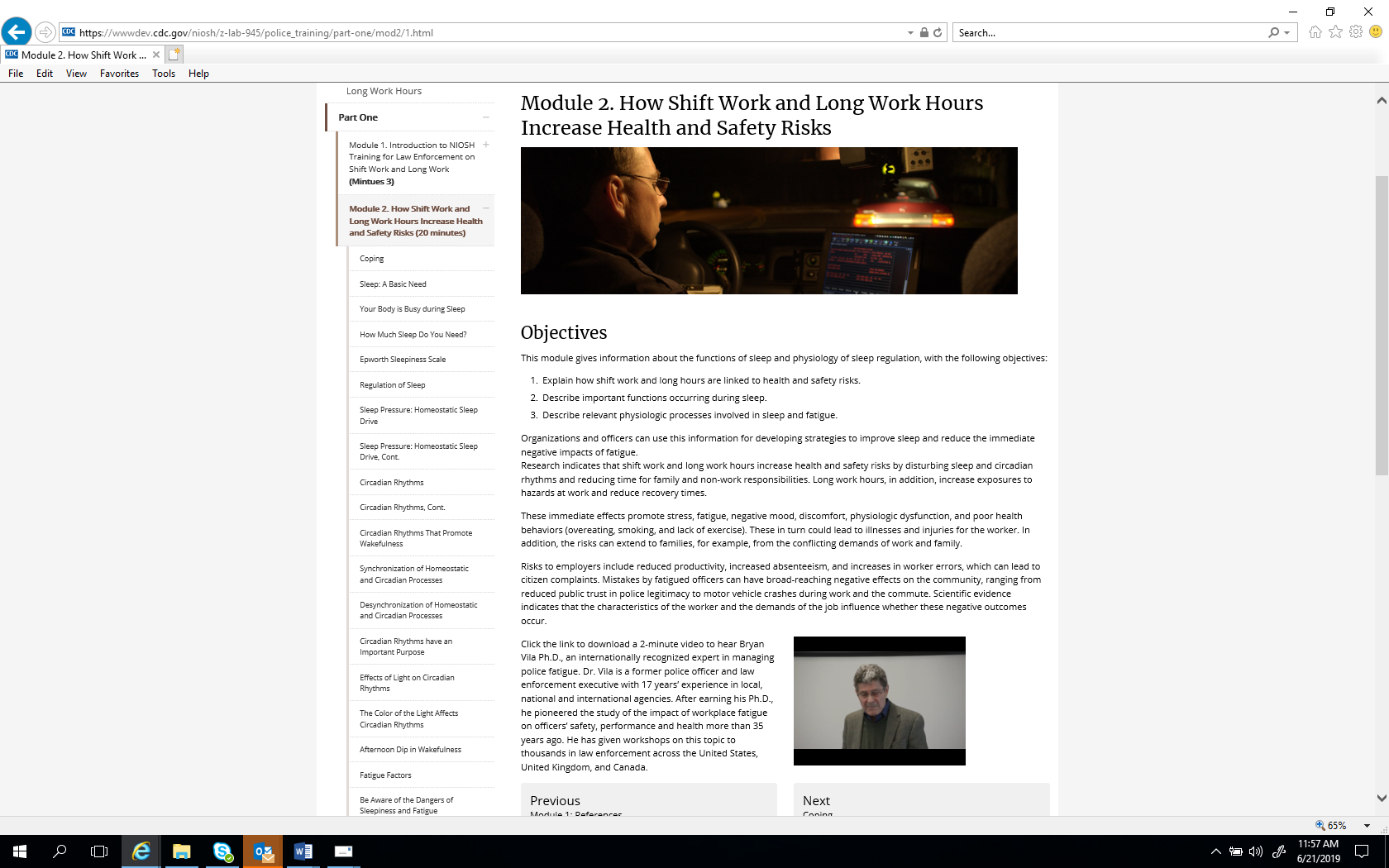 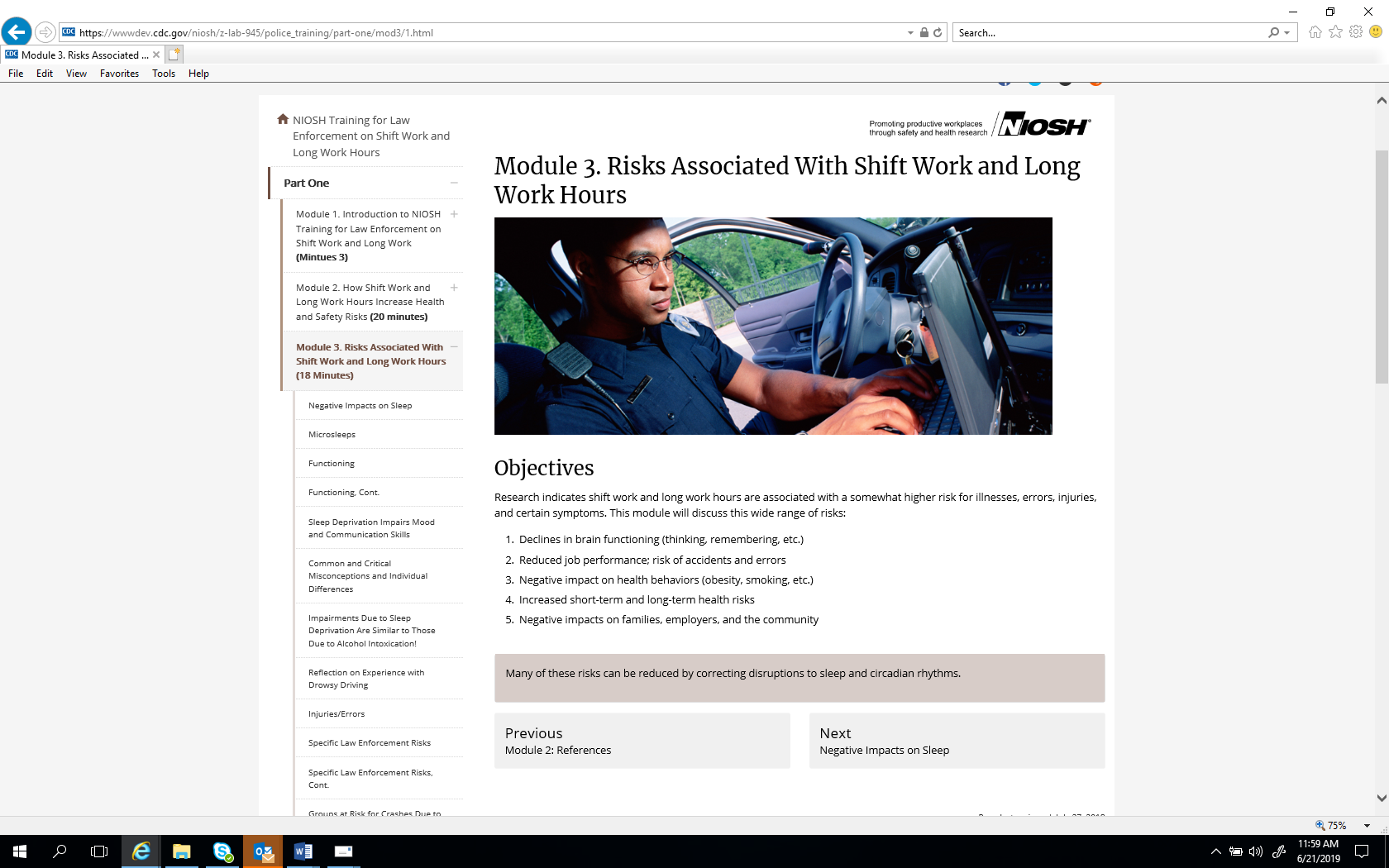 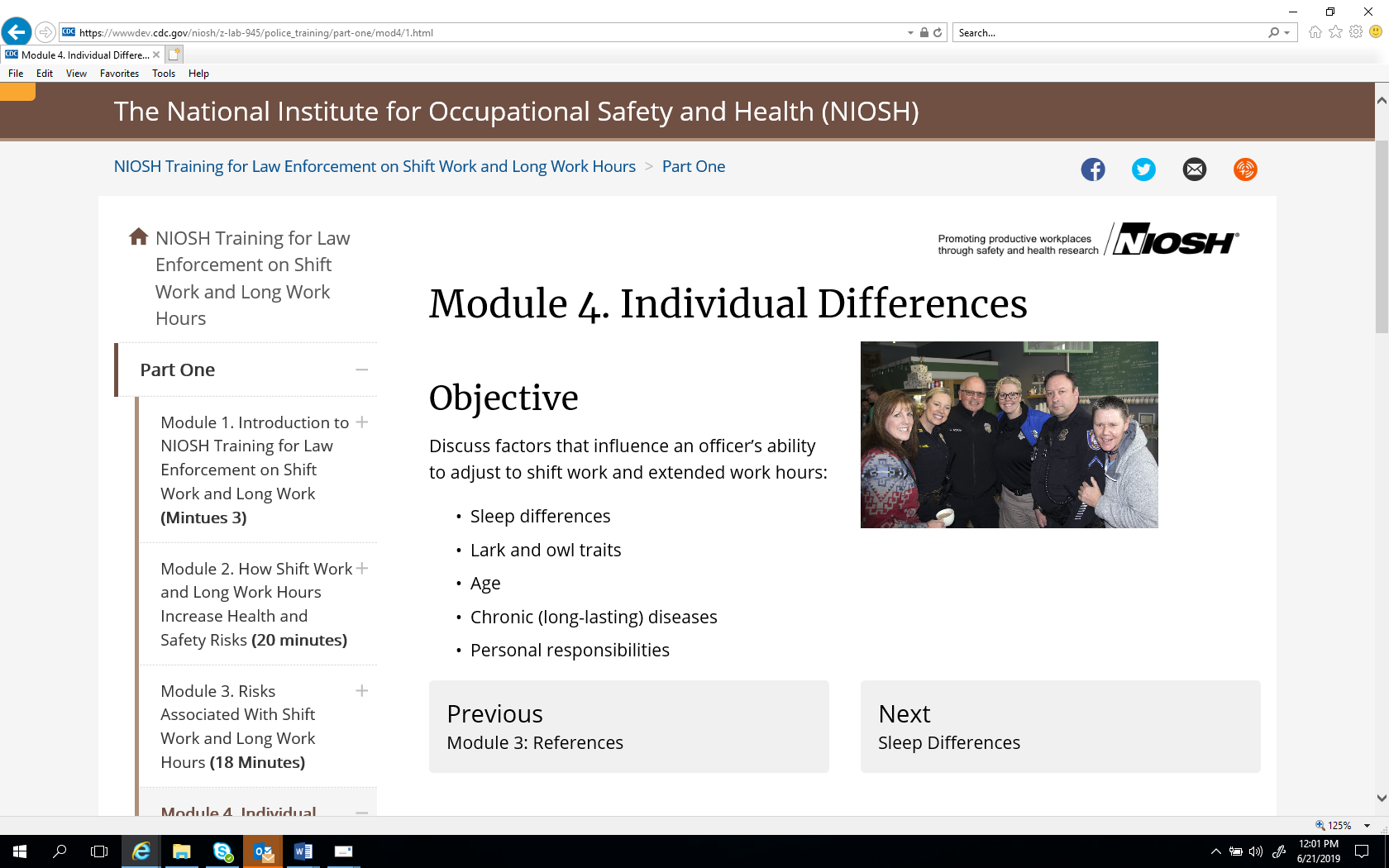 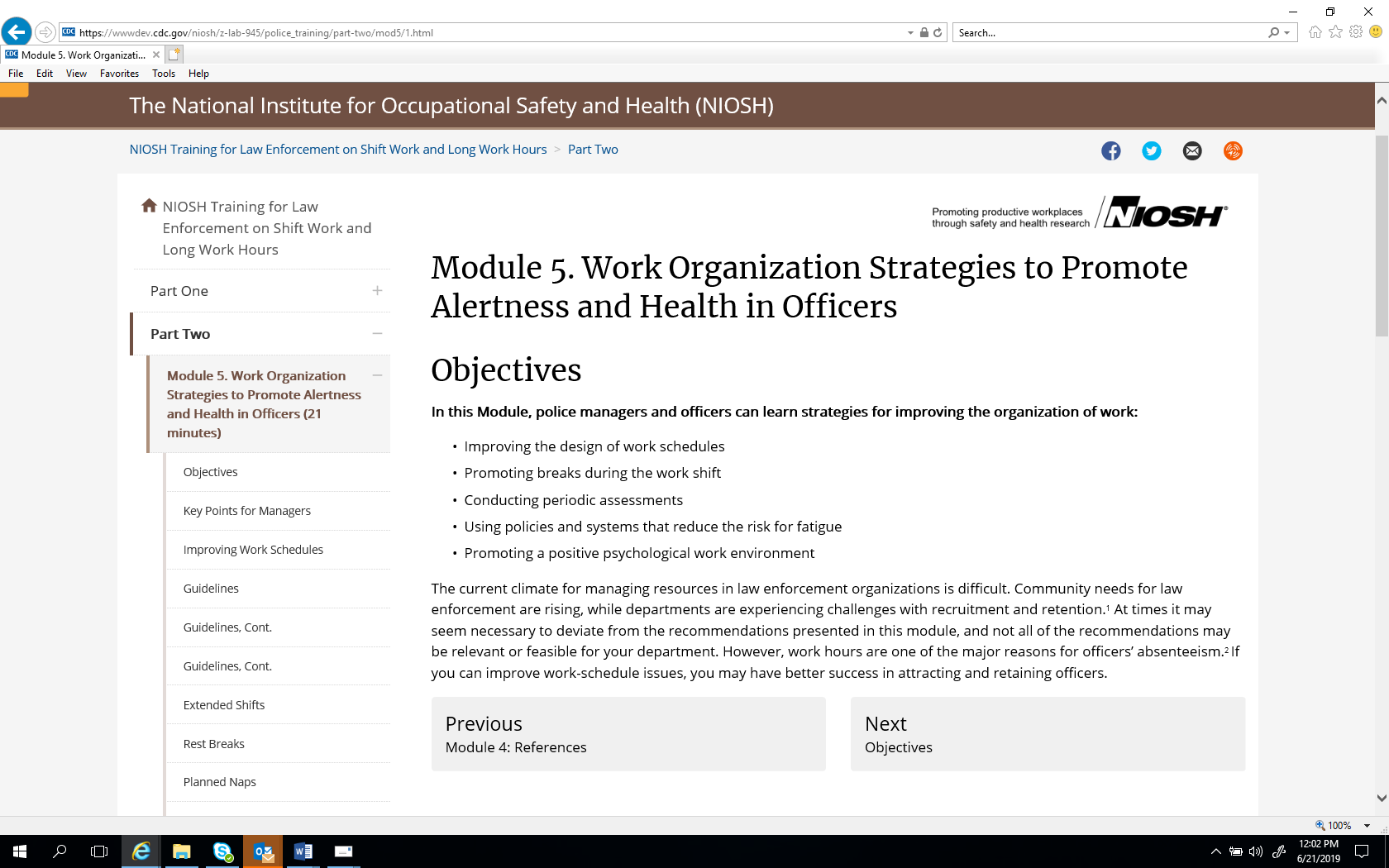 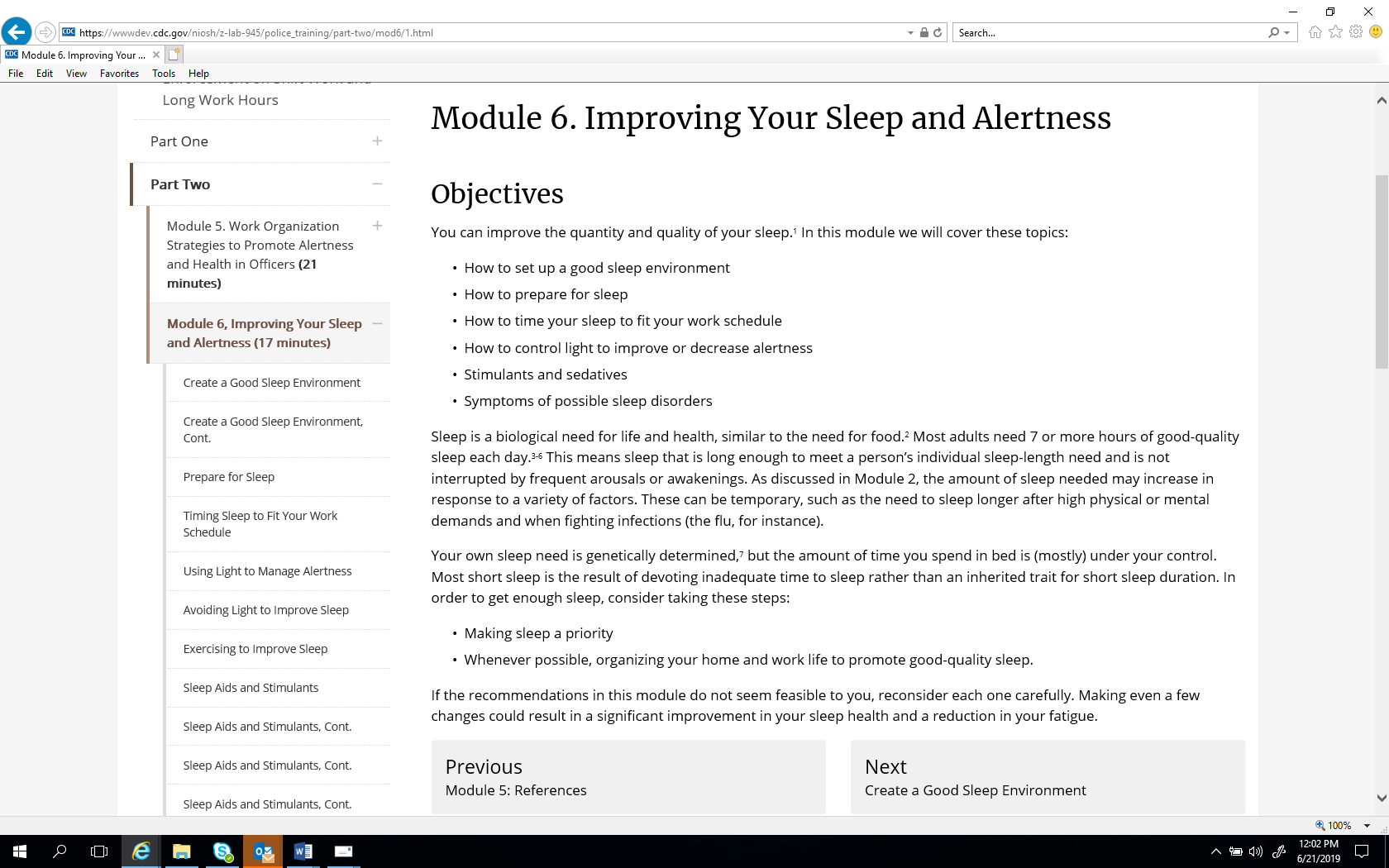 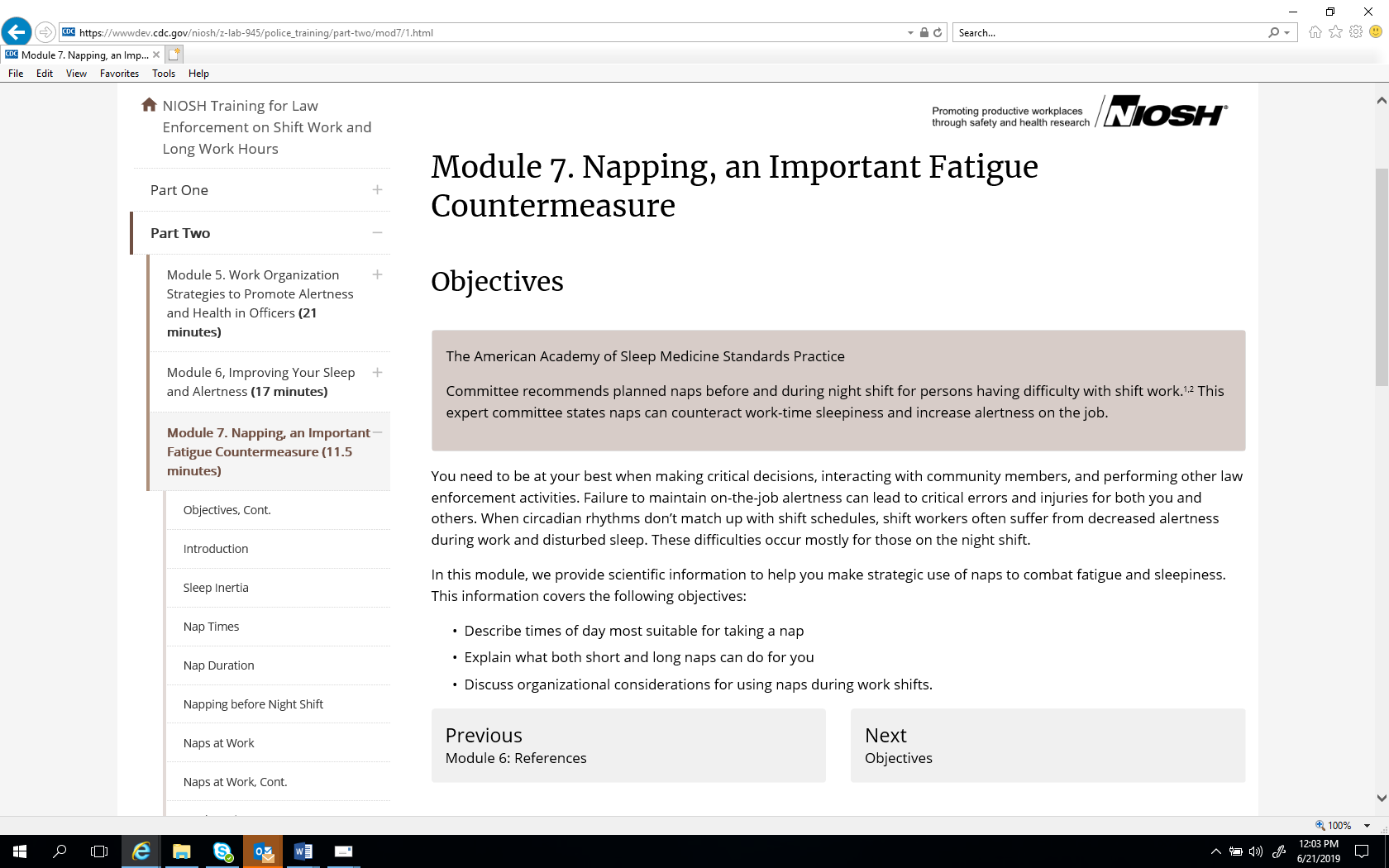 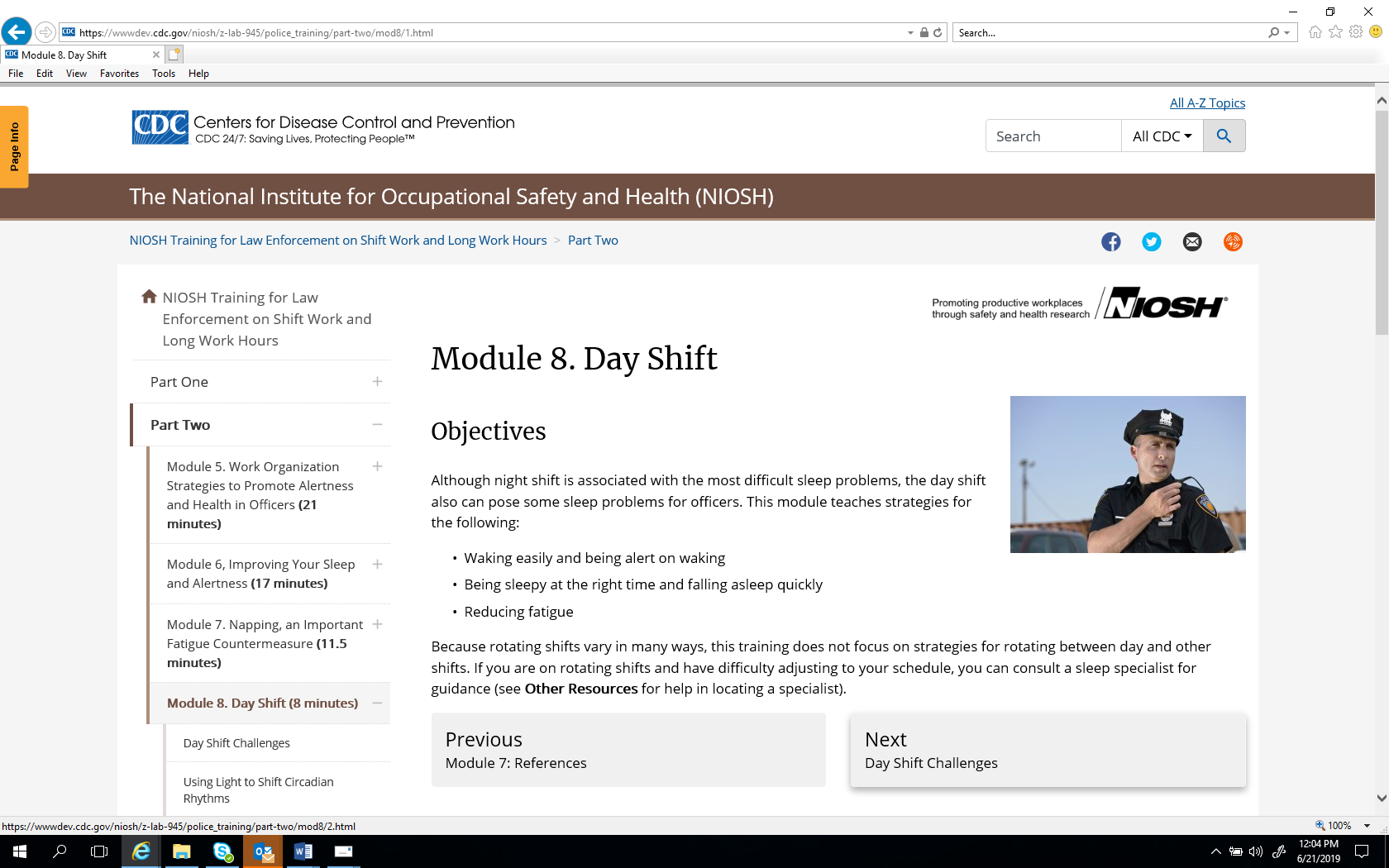 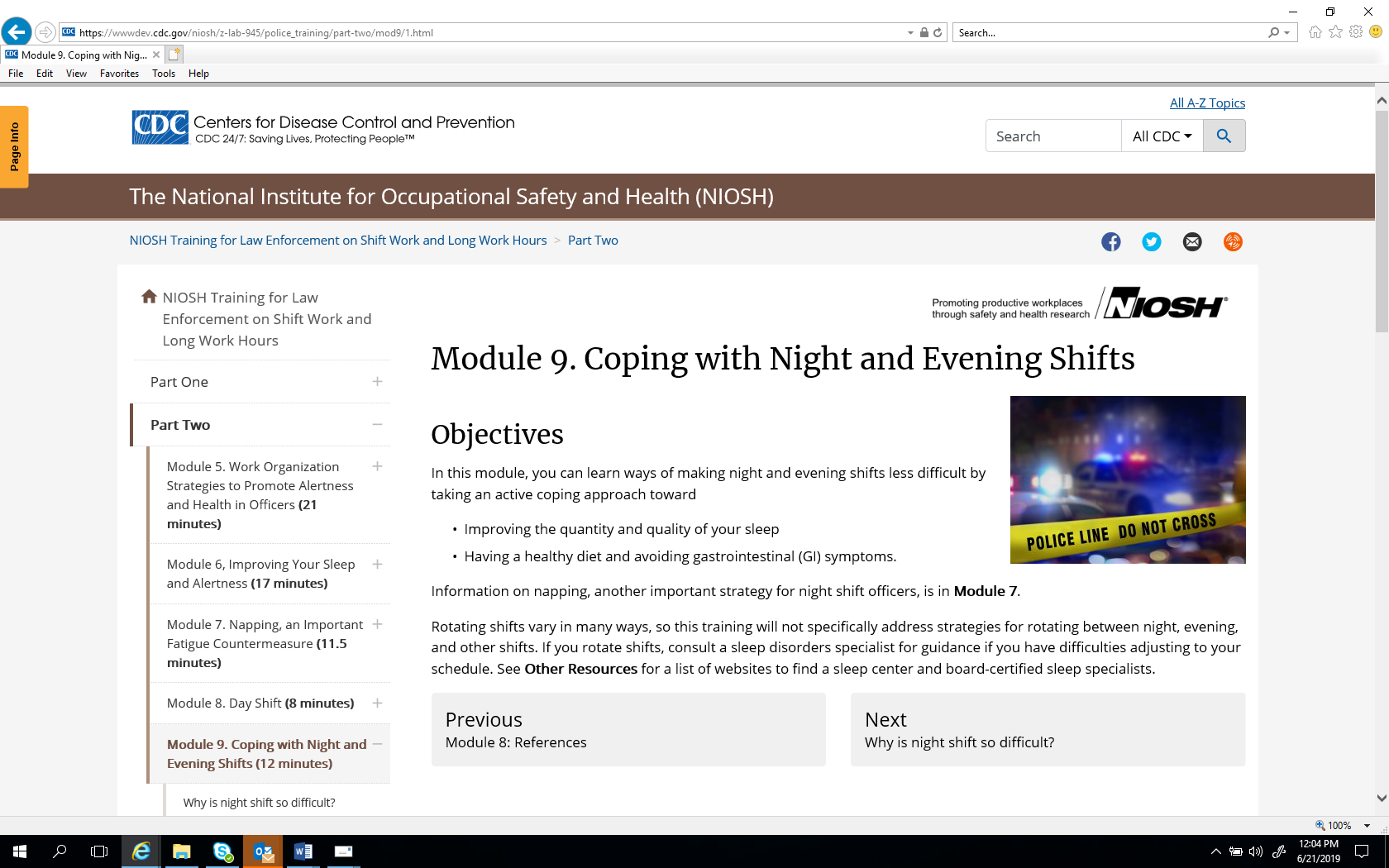 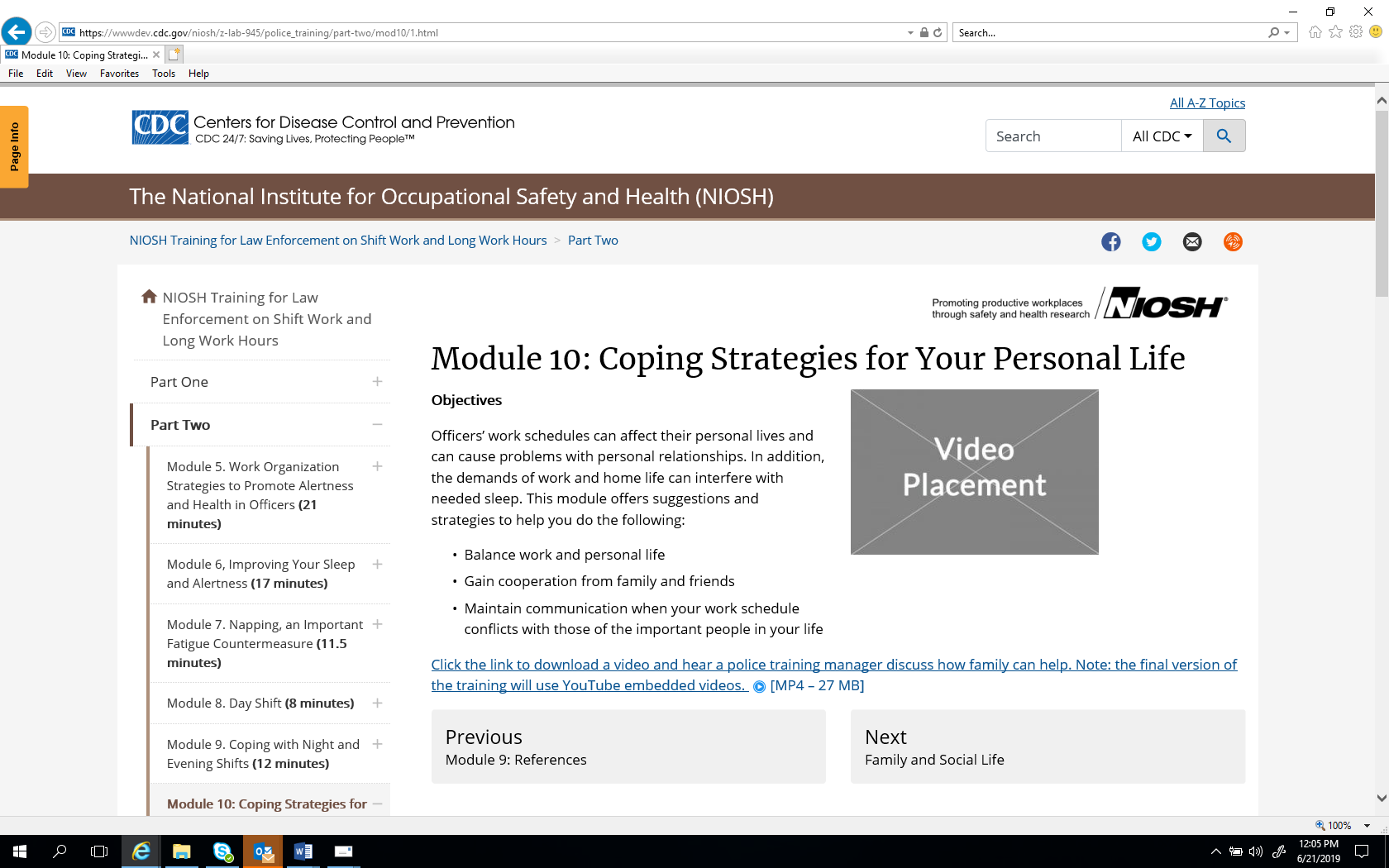 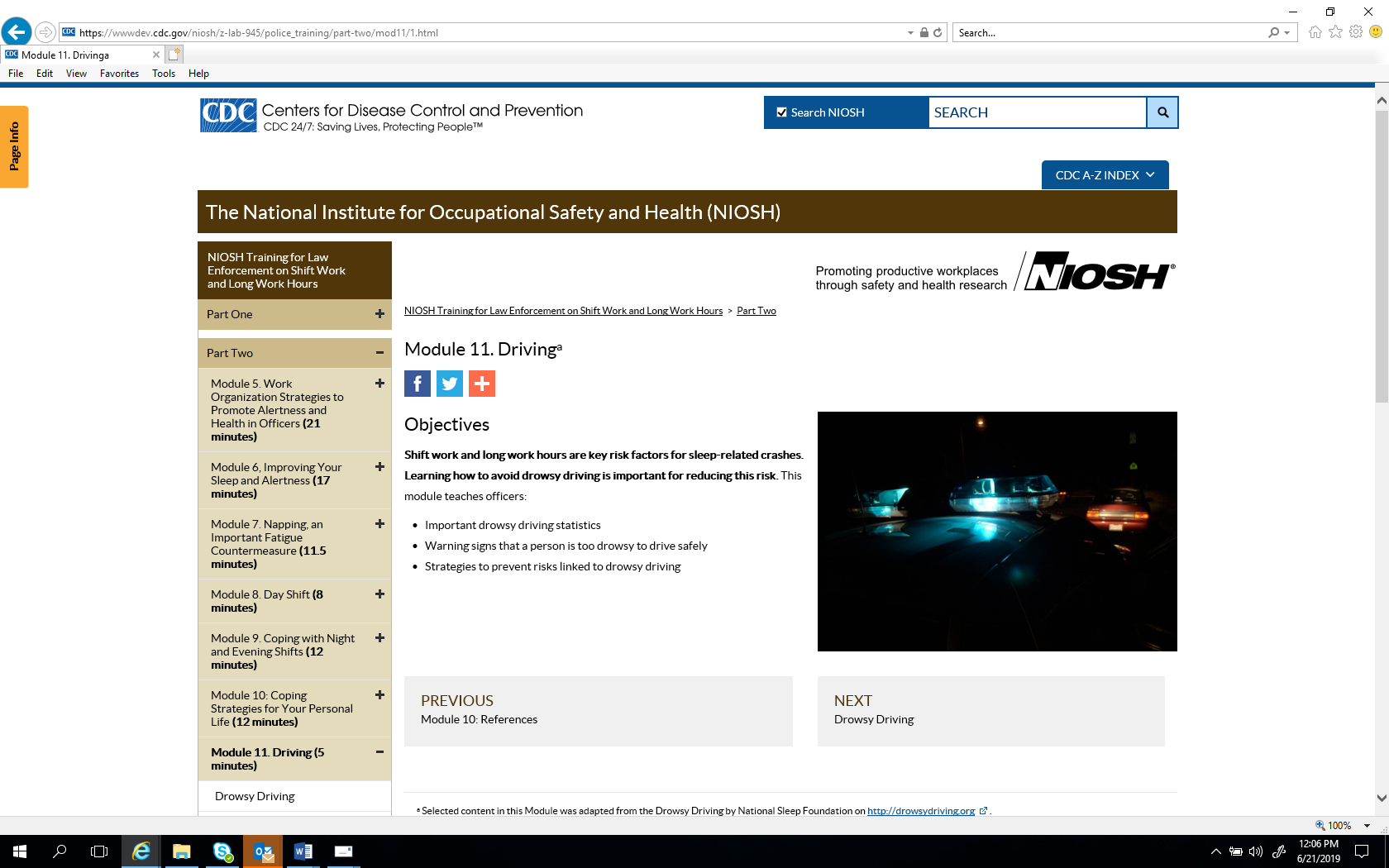 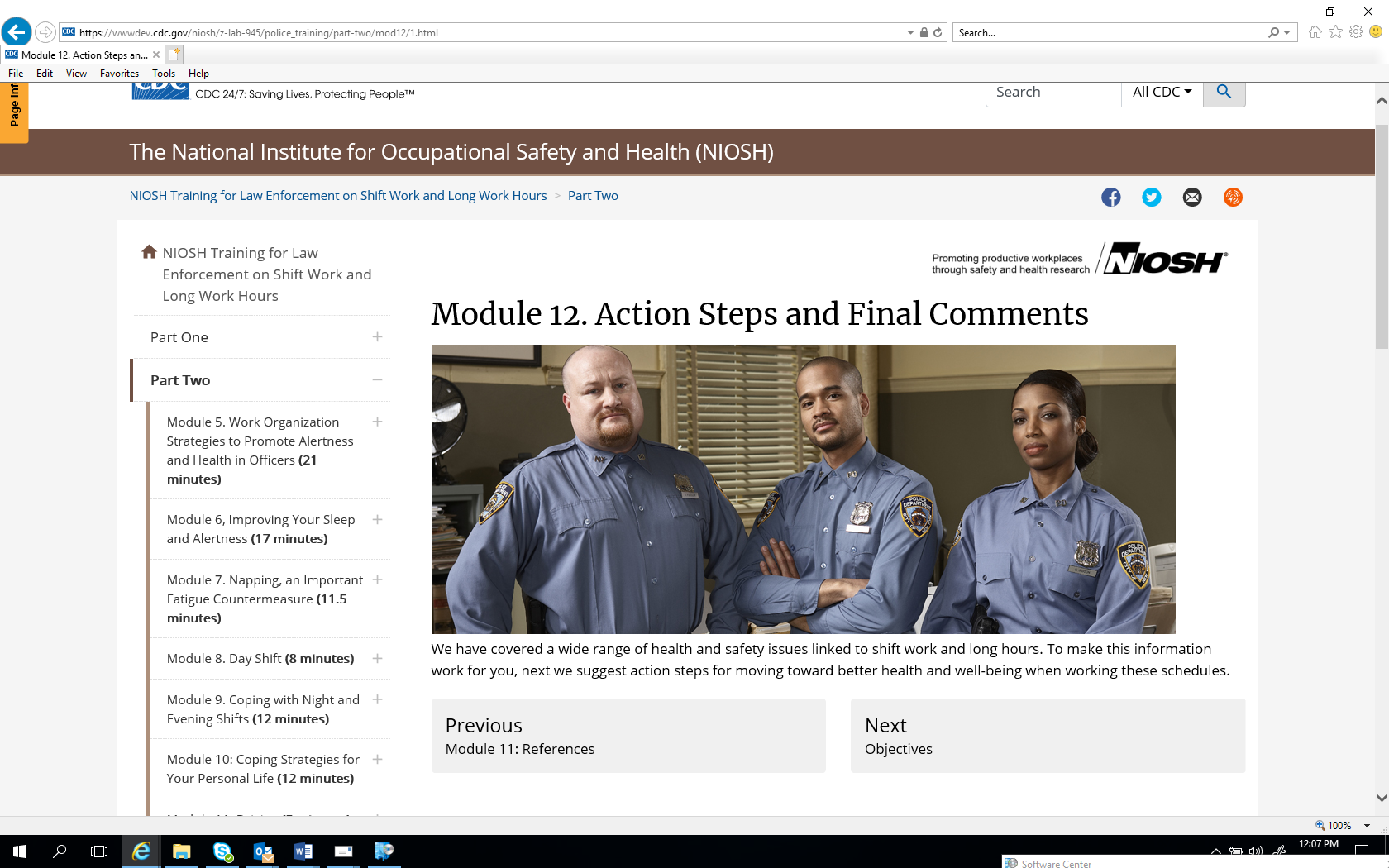 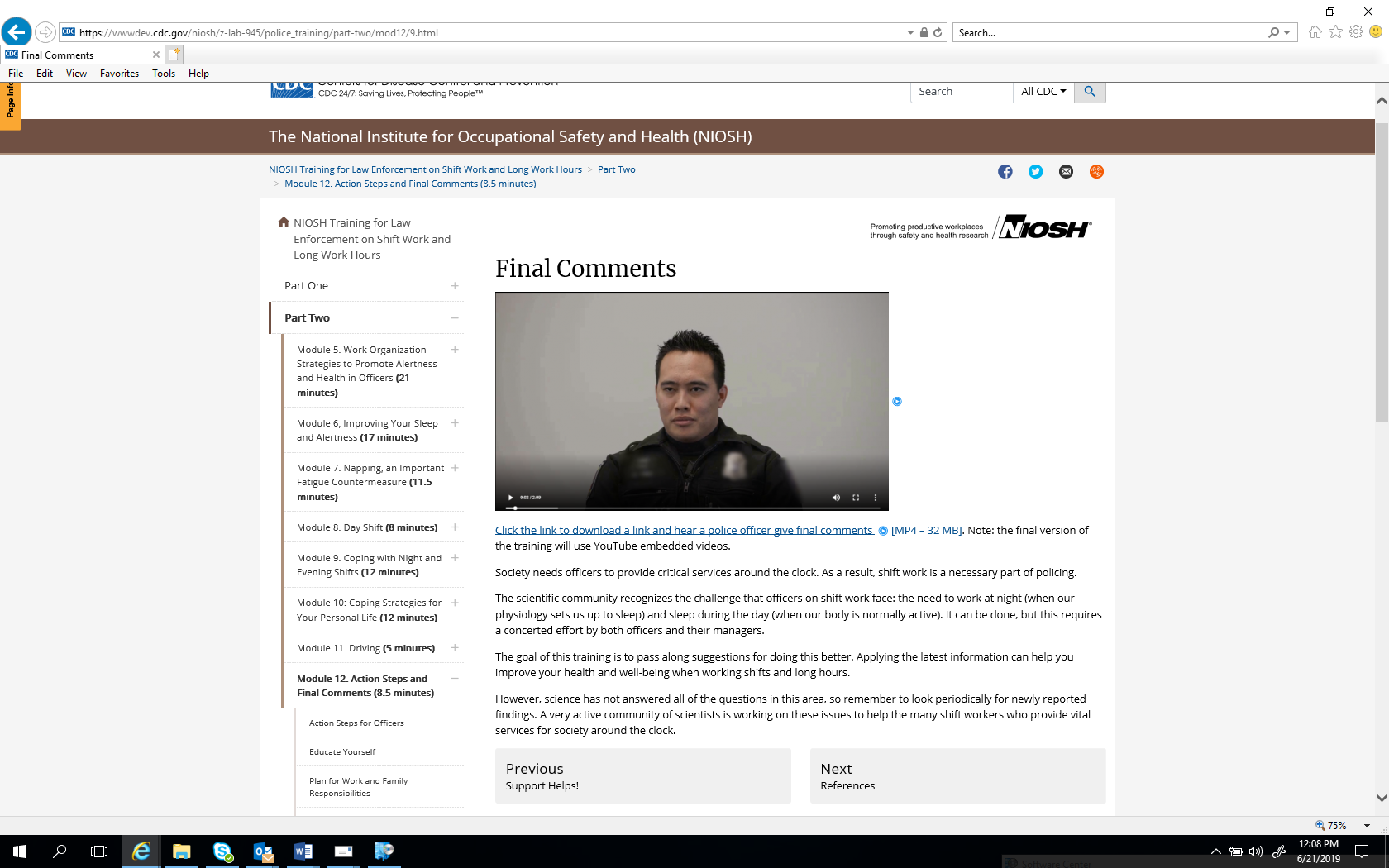 